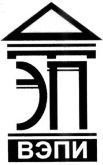 Автономная некоммерческая образовательная организациявысшего образования«Воронежский экономико-правовой институт»(АНОО ВО «ВЭПИ»)ПРИКАЗ19.11.2019 	№ 19.19.11.19.06ВоронежО выпускных квалификационных работахпо образовательным программам высшегообразованияНа основании решения Ученого совета АНОО ВО «ВЭПИ» от 18.11.2019 № 6 ПРИКАЗЫВАЮ:1. Утвердить:1.1. Положения:1.1.1 «О требованиях к подготовке, оформлению, представлению и хранению выпускных квалификационных работ по образовательным программам высшего образования в АНОО ВО «ВЭПИ» и филиалах» согласно Приложению № 1;1.1.2. «О порядке размещения текстов выпускных квалификационных работ по образовательным программам высшего образования в электронно-библиотечной системе АНОО ВО «ВЭПИ» согласно Приложению № 2;1.1.3. «О порядке проверки текстов выпускных квалификационных работ на объем заимствования, в том числе содержательного, выявления неправомочных заимствований в АНОО ВО «ВЭПИ» и филиалах» согласно Приложению № 3.1.2. Макет отчета о проверке текста выпускной квалификационной работы на объем заимствований согласно Приложению № 4;1.3. Образец отчета о проверке текста выпускной квалификационной работы на объем заимствований согласно Приложению № 5;1.4. Макет титульного листа выпускной квалификационной работы по программам бакалавриата согласно Приложению № 6;1.5. Образец титульного листа выпускной квалификационной работы по программам бакалавриата согласно Приложению № 7;1.6. Макет титульного листа выпускной квалификационной работы по программам магистратуры согласно Приложению № 8;1.7. Образец титульного листа выпускной квалификационной работы по программам магистратуры согласно Приложению № 9;1.8. Макет задания к выпускной квалификационной работе согласно Приложению № 10;1.9. Образец задания к выпускной квалификационной работе согласно Приложению № 11;1.10. Макет оглавления выпускной квалификационной работы согласно Приложению № 12;1.11. Образец оглавления выпускной квалификационной работы согласно Приложению № 13;1.12. Макет отзыва о работе обучающегося в период подготовки выпускной квалификационной работы согласно Приложению № 14;1.13. Образец отзыва о работе обучающегося в период подготовки выпускной квалификационной работы согласно Приложению № 15;1.14. Макет рецензии на выпускную квалификационную работу по программам магистратуры согласно Приложению № 16;1.15. Образец рецензии на выпускную квалификационную работу по программам магистратуры согласно Приложению № 17;1.16. Макет заявления о закреплении темы выпускной квалификационной работы согласно Приложению № 18;1.17. Образец заявления о закреплении темы выпускной квалификационной работы согласно Приложению № 19.2. Отменить действие приказа от 06.02.2018 № 16 – У «О выпускных квалификационных работах».3. Контроль за исполнением приказа возложить на первого проректора Н.Л. Глекову.Ректор 	С.Л. ИголкинПриложение № 4к приказуот 19.11.2019 № 19.19.11.19.06Отчет о проверке текста выпускной квалификационной работы на объем заимствованийТема ВКР: «»Информация об отчете:Дата проверки текста ВКР: Оригинальность: Заимствования: Цитирование: Источники:Особое мнение*:	Декан {наименование}  факультета		____________	И.О. ФамилияЗаведующий кафедрой				____________	И.О. ФамилияРуководитель						____________	И.О. ФамилияОбучающийся**					____________	И.О. Фамилия*Если в отчете не требуется изложение особого мнения, то соответствующий раздел всё равно остается в отчете с двумя пустыми строками:Особое мнение:	**Если работа выполнялась несколькими обучающимися, то в отчет добавляется соответствующее число строк для ФИО обучающихся и их подписей. Приложение № 5к приказуот 19.11.2019 № 19.19.11.19.06Отчет о проверке текста выпускной квалификационной работы на объем заимствованийТема ВКР: «Правовое регулирование использования векселя в Российской Федерации»Информация об отчете:Дата проверки текста ВКР: 20.05.2017Оригинальность: 55.4%Заимствования: 42.62%Цитирование: 1.98%Источники:Особое мнение: выслушав позицию автора ВКР и комментарий руководителя, комиссия постановила: 1. Доля заимствования из источника № 1 превышает допустимое пороговое значение 10%. Однако данный источник является основной методологической (методической) базой по проблеме данной ВКР. В связи с этим комиссия считает это допустимым. 2. Считать источники заимствования № 12, 13, 14 не плагиатом, поскольку в тексте работы на них имеются ссылки, и они указаны в библиографическом списке.	Декан социально-правового факультета		____________	И.И. ИвановЗаведующий кафедрой				____________	Б.И. ПетровРуководитель						____________	В.И. КузнецовОбучающийся					____________	Г.И. СидоровПриложение № 6к приказуот 19.11.2019 № 19.19.11.19.06Автономная некоммерческая образовательная организациявысшего образования«Воронежский экономико-правовой институт»(АНОО ВО «ВЭПИ»){НАИМЕНОВАНИЕ ФАКУЛЬТЕТА} ФАКУЛЬТЕТКАФЕДРА {НАИМЕНОВАНИЕ КАФЕДРЫ}Направление подготовки «{Наименование направления подготовки}»ВЫПУСКНАЯ КВАЛИФИКАЦИОННАЯ РАБОТА{Тема ВКР}***Воронеж{Год}*Если работа выполнялась несколькими обучающимися, то на титульном листе добавляется соответствующее число строк для ФИО обучающихся и их подписей.** Размер шрифта должен быть 14 пт.*** На титульном листе изменяется только данный промежуток между темой ВКР и данными обучающегося, руководителя и заведующего кафедрой. Все остальные промежутки сохраняются.Приложение № 7к приказуот 19.11.2019 № 19.19.11.19.06Автономная некоммерческая образовательная организациявысшего образования«Воронежский экономико-правовой институт»(АНОО ВО «ВЭПИ»)СОЦИАЛЬНО-ПРАВОВОЙ ФАКУЛЬТЕТКАФЕДРА ГРАЖДАНСКОГО ПРАВА И ПРОЦЕССАНаправление подготовки «Юриспруденция»ВЫПУСКНАЯ КВАЛИФИКАЦИОННАЯ РАБОТАНедействительность сделки при конкурсном производстве и банкротстве предприятийВоронеж2018Приложение № 8к приказуот 19.11.2019 № 19.19.11.19.06Автономная некоммерческая образовательная организациявысшего образования«Воронежский экономико-правовой институт»(АНОО ВО «ВЭПИ»){НАИМЕНОВАНИЕ ФАКУЛЬТЕТА} ФАКУЛЬТЕТКАФЕДРА {НАИМЕНОВАНИЕ КАФЕДРЫ}Направление подготовки {Наименование направления подготовки}ВЫПУСКНАЯ КВАЛИФИКАЦИОННАЯ РАБОТА(МАГИСТЕРСКАЯ ДИССЕРТАЦИЯ){Тема ВКР}***Воронеж{Год}*Если работа выполнялась несколькими обучающимися, то на титульном листе добавляется соответствующее число строк для ФИО обучающихся и их подписей.** Размер шрифта должен быть 14 пт.*** На титульном листе изменяется только данный промежуток между темой ВКР и данными обучающегося, руководителя и заведующего кафедрой. Все остальные промежутки сохраняются.Приложение № 9к приказуот 19.11.2019 № 19.19.11.19.06Автономная некоммерческая образовательная организациявысшего образования«Воронежский экономико-правовой институт»(АНОО ВО «ВЭПИ»)СОЦИАЛЬНО-ПРАВОВОЙ ФАКУЛЬТЕТКАФЕДРА УГОЛОВНОГО ПРАВА И КРИМИНОЛОГИИНаправление подготовки 40.04.01 ЮриспруденцияВЫПУСКНАЯ КВАЛИФИКАЦИОННАЯ РАБОТА(МАГИСТЕРСКАЯ ДИССЕРТАЦИЯ)Убийство в состоянии аффектаВоронеж2020Приложение № 10к приказуот 19.11.2019 № 19.19.11.19.06Автономная некоммерческая образовательная организациявысшего образования«Воронежский экономико-правовой институт»(АНОО ВО «ВЭПИ»)ЗАДАНИЕ К ВЫПУСКНОЙ КВАЛИФИКАЦИОННОЙ РАБОТЕ*(Фамилия, имя, отчество в родительном падеже)1. Тема выпускной квалификационной работы: «».2. Перечень подлежащих разработке вопросов:1)2)3)…3. Календарный план:Дата выдачи задания ______________ 	Обучающийся* 		(Подпись)	Руководитель 		(Подпись)4. Сроки сдачи выпускной квалификационной работыОбучающийся* 		(Подпись)Руководитель 		(Подпись)*Если работа выполняется несколькими обучающимися, то в задание добавляется соответствующее число строк для ФИО обучающихся и их подписей.Приложение № 11к приказуот 19.11.2019 № 19.19.11.19.06Автономная некоммерческая образовательная организациявысшего образования«Воронежский экономико-правовой институт»(АНОО ВО «ВЭПИ»)ЗАДАНИЕ К ВЫПУСКНОЙ КВАЛИФИКАЦИОННОЙ РАБОТЕИванова Алексея Николаевича(Фамилия, имя, отчество в родительном падеже)1. Тема выпускной квалификационной работы: «Исковая давность в гражданском праве: понятие, виды, порядок применения»2. Перечень подлежащих разработке вопросов:1) общие положения института исковой давности;2) особенности применения и исчисления сроков исковой давности.3. Календарный план:Дата выдачи задания ______________ 	Обучающийся 		(Подпись)	Руководитель 		(Подпись)4. Сроки сдачи выпускной квалификационной работыОбучающийся 		(Подпись)Руководитель 		(Подпись)Приложение № 12к приказуот 19.11.2019 № 19.19.11.19.06ОГЛАВЛЕНИЕ*Введение	nГлава 1. {Название главы}	n1.1. {Название пункта}	n1.2. {Название пункта}	n1.n. {Название пункта}	nГлава 2. {Название главы}	n2.1. {Название пункта}	n2.2. {Название пункта}	n2.n. {Название пункта}	nГлава n. {Название главы}	nЗаключение	nБиблиографический список	nПриложения {при наличии}	n*Оглавление должно быть создано через функцию Microsoft Office Word «Автособираемое оглавление» или с помощью табуляций. Другие способы не допускаются.Приложение № 13к приказуот 19.11.2019 № 19.19.11.19.06ОГЛАВЛЕНИЕВведение	3Глава 1. Уголовно-правовая характеристика хулиганства	71.1. История уголовной ответственности за хулиганство	71.2. Объективные признаки состава преступления	201.3. Субъективные признаки состава преступления	251.4. Квалифицированные составы хулиганства	33Глава 2. Криминологические аспекты хулиганства	402.1. Причины хулиганства и условия, способствующие его совершению	402.2. Криминологический анализ хулиганства	492.3. Особенности личности, совершающей хулиганство	59Заключение	68Библиографический список	73Приложения	79Приложение № 14к приказуот 19.11.2019 № 19.19.11.19.06ОТЗЫВ*о работе обучающегося (совместной работе обучающихся) в период подготовки выпускной квалификационной работыобучающего(-их)ся** {наименование факультета} факультетанаправления подготовки «{направление подготовки}»{очной, очно-заочной, заочной} формы обучения{ФИО обучающегося}{ФИО обучающегося}Тема ВКР: «	».Актуальность темы: 	.Отношение обучающего(-их)ся** к работе: 	.Выполнение задания: 	.Соблюдение действующих ГОСТов, инструкций, методических рекомендаций: 	.Уровень знаний, умений, навыков и компетенции, характеризующий подготовленность к выполнению профессиональной деятельности: 	.Наличие элементов научных исследований: 	.Заключение о присуждении квалификации по направлению подготовки: 	.Руководитель:{ученая степень, должность} 			И.О. Фамилия«_____» __________________ 20___ г.*Подчеркивания в макете заменяются текстом. В итоге отзыв должен получиться без линий.**Если работа выполнялась несколькими обучающимися, то в отзыв добавляется соответствующее число строк для ФИО обучающихся.Приложение № 15к приказуот 19.11.2019 № 19.19.11.19.06ОТЗЫВо работе обучающегося в период подготовки выпускной квалификационной работыобучающегося социально-правового факультетанаправления подготовки «Юриспруденция»очной формы обученияИванова Кирилла ЕвгеньевичаТема ВКР: «Исковая давность в гражданском праве: понятие, виды, порядок применения».Актуальность темы: исковая давность выступает одним из центральных институтов законодательства, поскольку определяет временные рамки защиты нарушенного субъективного права в судебном порядке. Учитывая, что право на судебную защиту, является одним из центральных конституционных прав человека и гражданина, и закреплено в статье 46 Конституции РФ, механизм осуществления данного права несет в себе не только теоретическую ценность, но и практическую значимость. Вместе с тем, в целях устойчивости гражданского оборота, осуществление права должно ограничиваться временными пределами, что обусловливает особую роль исковой давности в регулировании общественных отношений, связанных с реализацией права заинтересованного субъекта на судебную защиту.Отношение обучающегося к работе: процесс выполнения выпускной квалификационной работы отмечен скрупулезностью в работе с нормативными источниками и научными публикациями.Выполнение задания: задание, выданное обучающемуся перед началом проводимого исследования, выполнено. Выдержаны сроки представления отдельных глав и выпускной квалификационной работы в целом. Цели, определенные для данного исследования, достигнуты.Соблюдение действующих ГОСТов, инструкций, методических рекомендаций: требования ГОСТов в процессе выполнения выпускной квалификационной работы соблюдены. Выполнены и требования, определенные методическими рекомендациями в отношении содержания и оформления выпускных квалификационных работ обучающимися АНОО ВО «ВЭПИ».Уровень знаний, умений, навыков и компетенции, характеризующий подготовленность к выполнению профессиональной деятельности: уровень знаний, умений, навыков и компетенции выпускника, характеризующий подготовленность к выполнению юридической деятельности, находится на высоком уровне.Наличие элементов научных исследований: методологическую основу исследования составил диалектико-материалистический метод познания правовой действительности, позволивший проанализировать различные точки зрения на предмет исследования, а также используемые в юридической науке такие общенаучные методы, как анализ, синтез, сравнение, системный метод, исторический метод, статистический метод, а также специально-юридические методы, к которым относятся догматический и сравнительно-правовой методы.Заключение о присуждении квалификации по направлению подготовки: К.Е. Иванов заслуживает присуждения квалификации «бакалавр» по направлению подготовки «Юриспруденция».Руководитель:канд. юрид. наук, доцент 			В.А. Долматов«_____» __________________ 20___ г.Приложение № 16к приказуот 19.11.2019 № 19.19.11.19.06РЕЦЕНЗИЯ*на выпускную квалификационную работуобучающего(их)ся** {наименование факультета} факультетанаправления подготовки {направление подготовки}{очной, очно-заочной, заочной} формы обучения{ФИО обучающегося}{ФИО обучающегося}Тема ВКР: «	».Актуальность темы: 	.Полнота использования фактических материалов: 	.Оценка специальной и теоретической подготовки выпускника: 	.Отмеченные в работе недостатки: 	.Общая оценка выпускной квалификационной работы: 	.Рецензент:{должность} 			И.О. Фамилия«_____» __________________ 20___ г.*Подчеркивания в макете заменяются текстом. В итоге рецензия должна получиться без линий.**Если работа выполнялась несколькими обучающимися, то в рецензию добавляется соответствующее число строк для ФИО обучающихся.Приложение № 17к приказуот 19.11.2019 № 19.19.11.19.06РЕЦЕНЗИЯна выпускную квалификационную работуобучающегося социально-правового факультетанаправления подготовки 40.04.01 Юриспруденцияочной формы обученияКозлова Валерия ТимофеевичаТема ВКР: «Актуальные проблемы стадии возбуждения уголовного дела».Актуальность темы: комплексный теоретико-правовой анализ процессуального порядка возбуждения уголовного дела с целью выявления проблем данной стадии и выработка путей совершенствования законодательства в этом вопросе.Полнота использования фактических материалов: при написании ВКР автором изучен большой объем нормативных актов и первичного материала, что свидетельствует о достаточной материальной базе проведенного исследования.Оценка специальной и теоретической подготовки выпускника: автор умеет делать обобщения и практические выводы на основе полученных знаний, что говорит об освоении методов научного анализа социальных явлений в исследуемой области. Применяемые автором методы позволили ему достичь поставленных в начале работы целей.Отмеченные в работе недостатки: существенных недостатков нет.Общая оценка выпускной квалификационной работы: работа отвечает предъявляемым требованиям и может быть оценена положительно.Рецензент:доцент кафедры административногоправа АНОО ВО «ВЭПИ»			С.В. Алексеев«_____» __________________ 20___ г.Приложение № 18к приказуот 19.11.2019 № 19.19.11.19.06Заявление	ДатаО закреплении темы выпускнойквалификационной работы Прошу закрепить меня за кафедрой для выполнения выпускной квалификационной работы на тему «		___________________________________________________________________ »под руководством 		.(Ф.И.О. преподавателя)	(Личная подпись)Приложение № 19к приказуот 19.11.2019 № 19.19.11.19.06Заявление	06.02.2018		ДатаО закреплении темы выпускнойквалификационной работы Прошу закрепить меня за кафедрой для выполнения выпускной квалификационной работы на тему «	Проблемы определения мошенничества 	___________________________________________________________________ »под руководством 	А.А. Павлова	.(Ф.И.О. преподавателя)	(Личная подпись)№Доля в текстеИсточникСсылкаДатаНайдено в…n№Доля в текстеИсточникСсылкаДатаНайдено в12,39%Загрузитьhttp://vepi.ru11 Ноя 2016Модуль поиска Интернет6,84%Правовое регулирование вексельного обращения в Российской Федерации - диссертация и автореферат по праву и юриспруденции + ". Скачайте бесплатно автореферат диссертации на тему Гражданское право; предпринимательское право; семейное право; международное ...http://lawtheses.com09 Апр 2017Модуль поиска Интернет6,78%Номер 10http://hozpravo.ruраньше 2011Модуль поиска Интернет4,98%Номер 3http://hozpravo.ruраньше 2011Модуль поиска Интернет4,8%не указаноhttp://ref.byраньше 2011Модуль поиска Интернет4,2%«Экономико-правовой бюллетень», 2012, N 7http://alt-x.narod.ruраньше 2011Модуль поиска Интернет4,2%Дипломная работа: Система вексельных обязательств в современном российском гражданском праве - BestReferat.ru - Банк рефератов, дипломы, курсовые работы, сочинения, докладыhttp://bestreferat.ruраньше 2011Модуль поиска Интернет3,5%Загрузить 959 Кбhttp://mirkin.ruраньше 2011Модуль поиска Интернет3,03%Приложение к N12http://hozpravo.ruраньше 2011Модуль поиска Интернет2,7%Загрузить 956 Кбhttp://mirkin.ruраньше 2011Модуль поиска Интернет2,67%Грачев, Вадим Владимирович. - Акцепт векселя : Дис. ... канд. юрид. наук : 12.00.03 Ярославль, 2001 154 с. РГБ ОД, 61:02-12/422-0 (1/5)http://lawbook.org.ua21 Авг 2016Модуль поиска Интернет2,67%не указаноhttp://referat.kulichki.netраньше 2011Модуль поиска Интернет2,66%не указаноhttp://ref.byраньше 2011Модуль поиска Интернет2,59%Раздел 01 - Концепция деятельности мпо по Векселям мпо 10http://do.gendocs.ruраньше 2011Модуль поиска Интернет2,56%не указаноhttp://5ballov.ruраньше 2011Модуль поиска Интернет2,25%Грачев, Вадим Владимирович. - Акцепт векселя : Дис. ... канд. юрид. наук : 12.00.03 Ярославль, 2001 154 с. РГБ ОД, 61:02-12/422-0 (2/5)http://lawbook.org.ua21 Авг 2016Модуль поиска Интернет1,86%Вексель как ценная бумага. Другое. Читать текст оnline -http://bibliofond.ruраньше 2011Модуль поиска Интернет1,85%Макарова С.А. Рынок ценных бумаг и биржевое дело - n1.dochttp://bib.convdocs.org01 Мая 2014Модуль поиска Интернет1,71%Реферат: Вексель и основы вексельного обращения в России | Дипломные, курсовые, рефераты на заказ - все на 5 | Качественно, быстро и недорогоhttp://all-5.ru06 Июл 2017Модуль поиска Интернет1,04%Васильев, Виктор Евгеньевич. - Некоторые теоретико-правовые и гражданско-правовые проблемы векселя и вексельного обращения в современном российском праве : Дис. ... канд. юрид. наук : 12.00.01. - Москва, 2000 245 с. РГБ ОД, 61:01-12/522-4 (4/7)http://lawbook.org.ua21 Авг 2016Модуль поиска Интернет0%не указаноне указанораньше 2011ЦитированиеВыполнил(и)*:обучающийся {n} курса {форма} формы обученияИмя Отчество Фамилия(Подпись)Руководитель:{ученая степень, должность}**И.О. Фамилия(Подпись)Заведующий кафедрой:{ученая степень, должность}**И.О. Фамилия(Подпись)Выполнил:обучающийся 5 курса заочной формы обученияИван Петрович Алексеев(Подпись)Руководитель:канд. юрид. наук, доцентБ.Б. Борисов(Подпись)Заведующий кафедрой:канд. юрид. наук, доцентВ.А. Кузнецов(Подпись)Выполнил(и)*:обучающийся {n} курса {форма} формы обученияИмя Отчество Фамилия(Подпись)Руководитель:{ученая степень, должность}**И.О. Фамилия(Подпись)Заведующий кафедрой:{ученая степень, должность}**И.О. Фамилия(Подпись)Выполнил:обучающийся 2 курса очной формы обученияИван Петрович Алексеев(Подпись)Руководитель:канд. юрид. наук, доцентБ.Б. Борисов(Подпись)Заведующий кафедрой:канд. юрид. наук, доцентВ.А. Кузнецов(Подпись)Факультет ____________________________Направление подготовки ________________Кафедра ______________________________УТВЕРЖДАЮЗаведующий кафедрой ___________ _________________        (Подпись)                             (И.О.Ф.)«____» _______________ 201__ г.№ п/пЭтапы выполнения выпускной квалификационной работыСроки отчета 
о выполнении заданияОтметка 
о выполнении задания123…Назначенный срок сдачи ВКРРеальный срок сдачи ВКРФакультет социально-правовойНаправление подготовки ЮриспруденцияКафедра юриспруденцииУТВЕРЖДАЮЗаведующий кафедрой ____________ __________________          (Подпись)                             (И.О.Ф.)«____» _________________ 201__ г.№ п/пЭтапы выполнения выпускной квалификационной работыСроки отчета 
о выполнении заданияОтметка 
о выполнении задания1Составление плана исследования2Сбор и анализ источников информации по теме исследования3Написание текста ВКР с учетом материалов преддипломной практики4Доработка ВКР в соответствии с замечаниями руководителя5Подготовка к защите (подготовка доклада, раздаточного материала и т.п.)Назначенный срок сдачи ВКРРеальный срок сдачи ВКР15.05.2018Заведующему кафедрой 	студента(ки) 		 курса		формы обучения                 очной/заочной		 факультетанаправления подготовки«		» (Фамилия,имя отчество)Тел. 		Заведующему кафедрой 		юриспруденции		Иванову К.В.	студента(ки) 	4	 курса	очной	формы обучения                 очной/заочной	социально-правового	 факультетанаправления подготовки«	Юриспруденция	»	Смирнова	 (Фамилия,	Евгения Александровича	имя отчество)Тел. 	+79201234567	